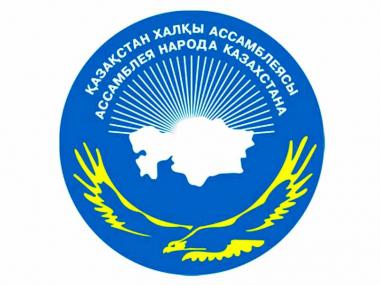 ҚАЗАҚСТАН ХАЛҚЫ АССАМБЛЕЯСЫНЫҢ XXV СЕССИЯСЫ«ЖАҢҒЫРУДЫҢ НЕГІЗІ – ТҰРАҚТЫЛЫҚ, БІРЛІК, КЕЛІСІМ»2017жылғы 26 сәуірде сағат 15.00-де Астана қаласындағы  Бейбітшілік және келісім сарайында Қазақстан Республикасының Президенті, Қазақстан халқы Ассамблеясының Төрағасы Нұрсұлтан Әбішұлы Назарбаевтың төрағалық етуімен «Жаңғырудың негізі – тұрақтылық, бірлік, келісім» күн тәртібіменҚазақстан халқы Ассамблеясының XXV сессиясы өтеді.XXV сессияның жұмысына 1 500-ден астам адам қатысады.Олардыңқатарында елдің барлық өңірлерінен келген Ассамблеяның ардагерлері, республикалық және өңірлік этномәдени  бірлестіктердің төрағалары, Парламент депутаттары, орталық атқарушы органдардың, саяси партиялардың, діни бірлестіктердің, үкіметтік емес ұйымдардың басшылары,  ЖОО ректорлары, шет мемлекеттердің дипломатиялық миссияларының, ғылыми, шығармашыл зиялы қауымның және БАҚ-тың өкілдері бар. Сессия соңында салтанатты концерт өтеді. ҚХА XXV сессиясының қарсаңында,2017 жылғы 25 сәуірде,Қазақстан Республикасының Мемлекеттік хатшысы ГүлшараӘбдіқалықованың қатысуымен, Ассамблея Кеңесінің кеңейтілген отырысы өтіп, оның барысында ҚХАқызметінің бірқатар өзекті мәселелері қаралады.  ______________XXV СЕССИЯ АССАМБЛЕИ НАРОДА КАЗАХСТАНА«СТАБИЛЬНОСТЬ, ЕДИНСТВО, СОГЛАСИЕ – ОСНОВА МОДЕРНИЗАЦИИ»26 апреля 2017 года в 15.00 часов в городе Астане во Дворце мира и согласия под председательством Президента Республики Казахстан, Председателя Ассамблеи народа Казахстана Нурсултана Абишевича Назарбаева состоится XXV сессия Ассамблеи народа Казахстана с повесткой дня: «Стабильность, единство, согласие – основа модернизации».В работе XXV сессии примут участие более 1 500 человек. В их числе члены и ветераны Ассамблеи из всех регионов, председатели республиканских и региональных этнокультурных объединений, депутаты Парламента, руководители центральных исполнительных органов, политических партий, религиозных объединений, НПО, ректора ВУЗов, дипломатические миссии иностранных государств, представители научной, творческой интеллигенции и СМИ.В завершение сессии состоится торжественный концерт.Накануне XXV сессии АНК 25 апреля 2017 года,с участием Государственного секретаря Республики Казахстан ГульшарыАбдыкаликовой, состоится расширенное заседание Совета Ассамблеи, в ходе которого будет рассмотрен ряд актуальных вопросов деятельности АНК. ______________XXV SESSION OFTHE ASSEMBLY OF THE PEOPLE OF KAZAKHSTAN«STABILITY,UNITY, CONSENT- THE BASIS OF MODERNIZATION»XXV Session of the Assembly of People of Kazakhstan will be held under the chairmanship of the President of Kazakhstan, the Chairman of the Assembly of People of Kazakhstan, Nursultan Nazarbayev, at the Palace of Peace and Accord in Astana on the 26th of April, 2017 at 3:00 pm. Agenda of the Session is «Stability, Unity, Consent- the basis of Modernization».More than 1500 people will participate in the work of Session. Among them: members and veterans of the Assembly from all regions, chairmen of republican and regional ethnic and cultural associations, deputies of Parliament, heads of central executive bodies, political parties, religious associations, NGOs, heads of the universities, diplomatic missions of foreign countries, scientific and creative intellectuals, mass media.A Gala concert will be held at the end of the session.The day before XXV session of APK, on the 25th of the April, 2017 extended meeting of the Council of the Assembly will be held with the participation of Gulshara Abdykalikova, the State Secretary of the Republic of Kazakhstan, during which a number of topical issues of the APK activity will be considered.______________